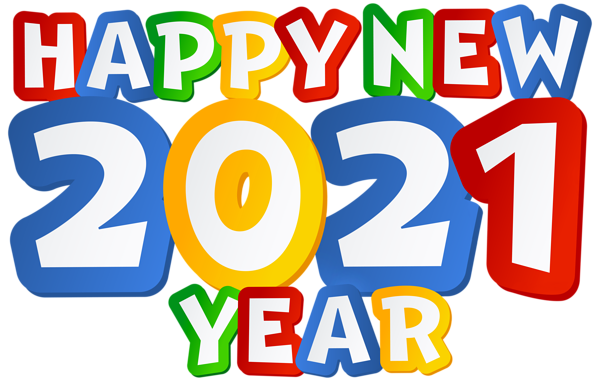 		January Pre-K NewsI hope everyone had a wonderful holiday break! We are excited to be back! This month our themes will be Happy New Year, Snow much fun, Polar Animals, and Hibernation. We will learn the letters Nn, Oo, Pp, and Qq. Birthdays:Brady- Jan. 7thMartin Luther King Jr.- Jan. 18thPlease remember to have appropriate clothes and extra masks in your child’s bags! We try to go outside every day.